Муниципальное бюджетное образовательноеучреждение дополнительного образования«Детская музыкальная школа»Конспект урока по дисциплине «Музыкальная литература»по теме«Симфония №7 («Ленинградская») Д.Д.Шостаковича»						  Преподаватель:Осадчая Анна Анатольевнаг. Биробиджан, 2019 г.Муниципальное бюджетное образовательное учреждение дополнительного образования «ДМШ» г. БиробиджанПлан-конспект открытого урока по дисциплине «Музыкальная литература»Осадчая Анна Анатольевна преподаватель теоретических дисциплин Группа: 7 класс 7-летней ОП.Тема урока: «Симфония №7 («Ленинградская») Д.Д.Шостаковича»Тип урока: Урок-изучение нового материала.Продолжительность: 40 минут.Содержание:Цель. Задачи. Структура урокаКонспект урокаЦель урока: Создание условий, обеспечивающих формирование у учащихся музыкально-образного мышления и навыков анализа музыкальных произведений на примере Седьмой симфонии Д.Д. Шостаковича.
Задачи:Дидактические: -познакомить учащихся с гениальной «Ленинградской» симфонией, ее отличительными особенностями; определить значение в наши дни; -закрепить навык музыкального анализа (анализа форм, гармонии, элементов музыкального языка).- формировать умения систематизировать материал, выявлять общее и особенное.Развивающие:-расширить развивающийся познавательный потенциал личности учащихся, художественно - информационное пространство через освоение учащимися основных источников и каналов информации о героическом подвиге деятелей культуры и искусства в годы Великой Отечественной войны; -развивать самостоятельность мышления учащихся.Воспитательные:-обогащать духовный мир учащихся, воспитывать патриотические чувства через общение с шедеврами искусства, созданными в годы Великой Отечественной войны;        -повысить интерес к творчеству Шостаковича;-воспитывать эмоциональную отзывчивость на музыкальное произведение.Методы: 	активизации музыкально-слуховых представлений;           	 	проблемно-поисковый; наглядно-слуховой.Техническое и методическое обеспечение:фортепиано, компьютер, видеопроектор, учебники по музыкальной литературе, презентация «Симфония №7 Д.Шостаковича», видеофрагмент «Выступление Шостаковича на телевидении и Ленинградском радио», видеофрагмент “Синемафония Шостаковича».Характеристика группы:Группа седьмого класса, по семилетнему обучению, дети 13-15 лет. Обучаются на разных отделениях. Учащиеся с различными музыкальными способностями и уровнем эмоциональной активности, но все с интересом относятся к урокам музыкальной литературы. Структура урока:1) Организационный этап.2) Повторение материала прошлого урока в форме «Игры в случайность»3) Постановка цели и задач урока. Мотивация учебной деятельности учащихся.4) Актуализация знаний.5) Практическая деятельность учащихся по усвоению новых знаний.6) Контроль усвоения, обсуждение допущенных ошибок и их коррекция.7) Информация о домашнем задании, инструктаж по его выполнению8) Рефлексия (подведение итогов занятия)Конспект урокаОрганизационный этап.Преподаватель: Здравствуйте, ребята! Я рада вновь видеть вас на уроке музыкальной литературы. Сегодня вам предстоит погрузиться в одно из самых ярких, драматичных и серьёзных произведений. Угадайте кто его автор?Учащиеся: Д. Шостакович.Преподаватель: Правильно. Не трудно было догадаться. Ведь на прошлом уроке мы изучили его биографию.Повторение материала прошлого урока в форме «Игры в случайность»Предлагаю провести опрос домашнего задания в виде «Игры в случайность». Учащиеся тянут карточки с номером вопроса, которые потом последовательно высвечиваются на слайде презентации. Определите образ следующего произведения Д.Шостаковича (лирика,                                         эпос, трагедия, комедия, сказка, современность, русская история)                                                   (звучит танец бюрократа из балета «Болт»)Назовите дату рождения и смерти Д.Шостаковича.Где и у кого учился? Какое произведение стало его дипломной работой?Почему Шостаковича называют «музыкальным фельетонистом»? В каких произведениях проявился этот дар?Что такое «Сумбур вместо музыки»?Перечислите оперы композитора.Что происходило в жизни Шостаковича в 1948 году?Перечислите основные жанры произведений композитора.3) Постановка цели и задач урока. Мотивация учебной деятельности учащихся.А сейчас для того, чтобы вам самим сформулировать тему урока, поиграем ещё в одну игру, которая называется «ДА-НЕТКА». Вы, глядя на второй слайд, можете задавать мне любые вопросы, чтобы определить тему урока. Я же могу вам отвечать только словами: «да», «нет», «и, да и нет». Картинки на слайде помогут вам справиться с заданием. И понятно, что после биографии мы изучаем что?Учащиеся: произведение композитора. 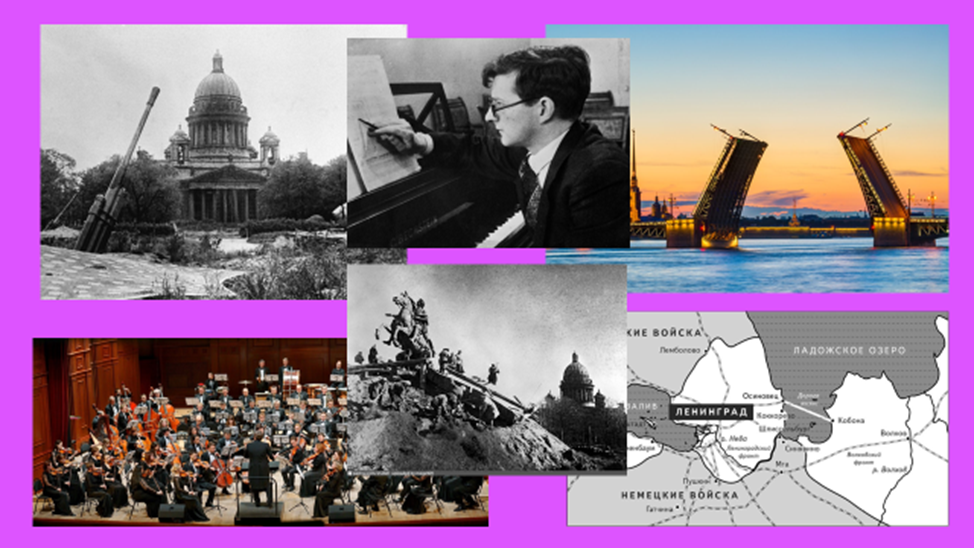 Преподаватель: Итак, тема урока «Ленинградская симфония Д.Шостаковича».                                       Как вы думаете какой должна быть цель урока при изучении нового музыкального произведения?Учащиеся: 	- осознание образного содержания произведения, 		- учиться понимать музыку и выражать своё отношение к ней,		- научиться анализировать элементы музыкального языка.Тема урока и его цель высвечиваются на 3 слайде презентации.4) Актуализация знаний Звучит фрагмент песни Александра Александрова на слова Василия Лебедева-Кумача «Священная война» 

Преподаватель: Ребята, вы наверняка узнали, звучавшую сейчас песню? Как она называется?Учащиеся: Прозвучала песня «Священная война».Преподаватель: В какое время была написана эта песня?Учащиеся: В годы войны.Преподаватель: Правильно, «Священная война» была написана 25, а исполнена 26 июня 1941 года. На третий день войны. 
Какие ассоциации возникают у вас, когда вы слышите о Великой Отечественной войне? 

Учащиеся: Героизм народа, трудности, смерть, голод, русский дух, тяжесть, слёзы, народная, священная, захватническая, мировая, атаки, бомбёжка, катюши, окопы, танки, самолёты, похоронка, победа. 

Преподаватель: А что вы знаете о блокаде Ленинграда? 

Учащиеся: В блокадном Ленинграде была очень трудная жизнь: люди умирали с голоду, перестал работать водопровод, в домах погас свет, зимой появилась «дорога жизни», по которой доставлялось продовольствие.  Слайд 4.Преподаватель: Скажите, вот то, что происходило в Ленинграде в период с 1941-44 гг., вам ничего не напоминает? Не происходит ли что-то похожее в наши дни?Учащиеся: ?Преподаватель: А знаете ли вы, что на сегодняшний день Донецкую и Луганскую народную республику сравнивают с блокадным Ленинградом в период Великой Отечественной войны. Там была дорога жизни — Ладожское озеро, тут — российские гуманитарные конвои.
За время блокады в Ленинграде погибло свыше 630 тысяч жителей. А на Украине в Донецкой и Луганской областях до сих пор гибнут люди.Я думаю вы поняли почему мы вспомнили о блокаде Ленинграда. Именно в блокадном Ленинграде создавалась симфония Шостаковича. В осажденном городе Дмитрий Шостакович вместе со всеми копал окопы, дежурил во время воздушных тревог на крыше консерватории. Занимался аранжировками для концертных бригад, отправлявшихся в действующие части армии. Но, как всегда у этого уникального музыканта-публициста, стал созревать крупный симфонический замысел, посвященный непосредственно происходящему вокруг него. Он начал писать Седьмую симфонию, которая оказалась, пожалуй, единственной в своем роде произведением-хроникой военных лет.Еще в августе 1941 года, когда было опубликовано воззвание Ленинградского горкома ВКП(б), «Враг у ворот», Шостакович выступил по городскому радио:И сейчас, вы увидите историческую съемку, в которой Шостакович делает обращение к Советскому народу. На партитуре симфонии Шостакович написал следующее «Нашей борьбе с фашизмом, нашей грядущей победе над врагом, моему родному городу – Ленинграду – я посвящаю    7-ю симфонию». А как вы думаете какую тему из симфонии он исполнял: тему о мире, тему фашистского нашествия или тему сопротивления советского народа?Чтобы перейти к анализу произведения давайте вспомним:1. Что такое симфония?2. В какой форме всегда писались первые части симфоний? 3. Сколько образов как минимум будет в первой части?              5) Практическая деятельность учащихся по усвоению новых знаний.Сейчас вы услышите тему главной партии и определите образ и характер музыки. (звучит отрывок из «Синемафонии Шостаковича», 2006 год выпуска). Учащиеся: В главной партии воплощён героический образ.Преподаватель: Вспоминая процесс создания симфонии, Шостакович говорил: «Работая над симфонией, я думал о величии нашего народа, о его героизме, о лучших идеалах человечества, о прекрасных качествах человека…».Что же придаёт теме решительный и мужественный характер? Слушаем ещё раз, глядя в нотный текст, и определяем средства выразительности: лад и тональность, динамику, особенности мелодии и её жанр. Слайд 9Учащиеся: Тональность до мажор, форте, жанр марша, в мелодии призывные интонации кварты и квинты. Преподаватель: а как вам кажется близка ли главная партия богатырским темам Бородина и Мусоргского? И обоснуйте свой ответ. Если у учащихся возникнет затруднение, то преподаватель должен наиграть на фортепиано тему из Богатырской симфонии Бородина, акцентируя внимание на фактуре, и тему прогулки из «Картинок с выставки» Мусоргского с обилием квартовых интонаций. На экране презентации высвечиваются нотные примеры этих тем.Подведём итог. Тема главной партии воплощает героические трудовые будни советских людей в мирное время. Этому способствует энергичный маршевый ритм, характерный для многих массовых песен, смелые мелодические ходы, тяжеловесные унисоны струнных и светлый до мажор. Но так ли безоблачна эта тема? Что придаёт этой музыке некоторую напряжённость? Обратите внимание на третий и восьмой такты.  Учащиеся: до мажор осложнён хроматизмами фа диез и ми бемоль.Преподаватель: запомните эти ноты. Они неслучайно введены Шостаковичем в начало симфонии. В дальнейшем мы выясним их значение.	Перед прослушиванием побочной партии я предлагаю вам сделать сравнительный анализ главной и побочной партий по нотному тексту. Выявите контраст тем.  На слайде нотные примеры двух тем.Учащиеся: в темах контрастна динамика (f – p), главная партия изложена в унисон, а побочная написана в гомофонно-гармонической фактуре, у неё ровный ритмический рисунок и крупные длительности.Преподаватель: Теперь послушаем тему побочной партии и определим её образное содержание, жанровую основу, характер музыки, вид мелодии, основной тембр. Попробуйте также найти сходство с главной партией. Учащиеся: Это лирический образ. Мелодия светлая, нежная, певучая, плавная, спокойная. Это затишье на рассвете. В основе темы побочной партии лежит песенный жанр. Она, как и главная партия, написана в мажорном ладу, только в другой тональности – соль мажор.Преподаватель: А попробуйте конкретизировать вид песни (обратите внимание на аккомпанемент). Это гимн, серенада, колыбельная, частушка или былина. Ответ обоснуйте.Учащиеся: Это колыбельная, так как аккомпанемент построен на многократном повторении покачивающегося мотива. А мелодия изложена в тёплом тембре солирующей скрипки. Преподаватель: В чём ещё сходство этих тем кроме мажорного лада?Учащиеся: Они изложены струнно-смычковыми инструментами.  Преподаватель: Итак, экспозиция разобрана. Следующий раздел – это разработка. Назовите её основные черты. Учащиеся: Развитие: разработка, варьирование тем экспозиции, неустойчивость.Преподаватель: Правильно. Так всегда было в симфониях, которые мы изучали ранее в творчестве Гайдна, Моцарта, Бетховена, Прокофьева. Но в симфонии Шостаковича построение 1 части не традиционно, так как определяется программным замыслом. Что же задумал показать Шостакович после экспозиции с её картинами мирной жизни советского народа, светлыми героико-эпическими и лирическими образами?Учащиеся: Образ врага, фашистского нашествия.Преподаватель: А теперь подумайте, может ли быть здесь разработка в её традиционном понимании? Ответ обоснуйте.Учащиеся: Вряд ли композитор стал бы использовать темы советского народа, даже сильно изменённые, для создания в музыке вражеских образов.Преподаватель: Верно. Но если за экспозицией следует не разработка, то что же, реприза?Учащиеся: Нет. Скорее всего какая-либо новая контрастная музыка.Преподаватель: Да. И называется второй раздел эпизодом фашистского нашествия. Послушайте тему этого эпизода и выявите её особенности. Учащиеся: Мелодия звучит очень тихо, отрывисто и одноголосно. Она какая-то кукольная, совсем не страшная.  Преподаватель: Тема действительно странная. Она аккуратная и симметричная (ходу на квинту вверх соответствует ход на кварту вниз). Шостакович обнажил и сатирически заострил черты автоматической дисциплины, тупой ограниченности и педантичности, воспитанные у солдат гитлеровских войск. Ведь они должны были не рассуждать, а слепо подчиняться фюреру. В теме фашистского нашествия примитивность интонаций сочетается с «квадратным» ритмом марша: сначала эта тема кажется не столько грозной, сколько тупой и пошлой. А в какой тональности Шостакович изложил тему нашествия?Учащиеся: ми бемоль мажорПреподаватель: А вы помните, что в торжественной и ярко мажорной главной партии в экспозиции мы отметили некоторую напряжённость? Из-за чего она возникла?Учащиеся: из-за хроматизмов фа диез и ми бемоль.Преподаватель: значит Шостакович предвосхитил появление чуждой и далёкой до мажору тональность ми бемоль мажор (вторая степень родства).Эпизод нашествия длится 280 тактов. Как вы думаете, в какой форме Шостакович написал эпизод фашистского нашествия, если сама тема содержит 18 тактов?Учащиеся: в форме вариаций.Преподаватель: Эпизод построен в форме вариаций на мелодически неизменную тему. Тема проходит 12 раз в тональности ми бемоль мажор. С темой вы уже познакомились, а теперь послушайте последнюю её одиннадцатую вариацию. И попробуйте предположить, какие изменения происходят в остальных вариациях, если мелодия остаётся неизменной. Учащиеся: Возможно будут использоваться разные музыкальные инструменты и обязательно будет расти динамика, создавая эффект приближения врага. Преподаватель: В десятой и одиннадцатой вариациях напряжение в музыке достигает почти немыслимой силы.                                                                                                               Но тут происходит фантастический по гениальности музыкальный переворот. Резко меняется тональность. Вступает дополнительная группа медных инструментов. Несколько нот партитуры останавливают тему нашествия, звучит противостоящая ей тема сопротивления, которую вы слушали сегодня в исполнении самого Шостаковича. Послушайте как она звучит в оркестре.   Начинается эпизод битвы, невероятнейший по напряжённости и насыщенности. Тема сопротивления наталкивается на мотивы- осколки темы нашествия. Ритмический пульс становится более частым, усложняется тональный план. В пронзительных душераздирающих диссонансах слышатся крики, стоны. Нечеловеческим усилием Шостакович ведёт развитие к главной кульминации первой части – репризе (слушаем этот эпизод).Преподаватель: Я прервала музыку на первом аккорде репризы.  Что предшествовало началу репризы и какие эмоции это у вас вызвало? Учащиеся: После жутких диссонансов восходящая гамма прозвучала как глубокий вдох, как распахнутое окно с потоками свежего воздуха. Преподаватель: Напомните мне, что такое реприза в сонатной форме?Учащиеся: Это её третий раздел, в котором повторяются темы экспозиции в главной тональности.Преподаватель: А как вы думаете, у Шостаковича реприза традиционна или нет?Учащиеся: После трагических «событий» разработки возвращение тем экспозиции в прежнем виде невозможно. Они должны быть изменены, как человек прошедший через все ужасы войны.Преподаватель: Вполне обоснованное предположение. Но что прежде всего в репризе должно быть иным? В экспозиции была музыка мирной жизни. А здесь?Учащиеся: Возможно, музыка скорби, страдания, горя или гнева, протеста.Преподаватель: Верно. Главные события: нашествие, борьба, сопротивление – были в музыке до репризы. Значит в репризе будет какое содержание?Учащиеся: Трагическое.Преподаватель: Давайте же посмотрим, как изменились темы экспозиции в репризе. Сравните элементы музыкальной речи главной партии в экспозиции и репризе по нотному тексту.  Учащиеся должны увидеть в нотах смену тональности, усиление звука, уплотнение фактуры и изменение темпа.6) Контроль усвоения, обсуждение допущенных ошибок и их коррекция.А сейчас мы проверим на какой стадии у вас развит навык сравнительного анализа нотного текста. Слушаем главную партию в репризе, глядим в ноты и заполняем таблицу. Учащимся раздаётся контрольный лист с таблицей:После выполнения задания по сравнительному анализу главной партии в экспозиции и репризе и её проверки, преподаватель озвучивает характеристику темы.Преподаватель: Итак, в репризе обе темы экспозиции сильно изменены, подобно людям, вошедшим в пламя войны, испытавшим ужас и страдание, исполнившимися гнева.        Главная партия широко излагается всем оркестром в маршевом ритме траурного шествия в тональности до минор. Благодаря изменению темпа (Moderato) мелодия приобрела характер могучего страстного речитатива, обращённого ко всем людям. На этой патетической ноты мы прерываем наше погружение в музыку 7 симфонии Шостаковича и завершим изучение этого гениального произведения на следующем уроке.7) Информация о домашнем задании, инструктаж по его выполнению.Преподаватель: Итак, мы с вами подробно проанализировали 1 часть Ленинградской симфонии Шостаковича. А о каком разделе мы лишь упомянули, не вдаваясь в детали?Учащиеся: Об эпизоде фашистского нашествия.Преподаватель: Поэтому в качестве домашнего задания вам нужно будет послушать целиком эпизод фашистского нашествия, который мы не анализировали на уроке и заполнить таблицу. Слушать лучше с нотами в You Tube по следующей ссылке Shostakovich - Symphony No. 7 - Leningrad - Mov. 1 - Orchestra ScoreУчащимся раздаётся конспект и следующая таблица для выполнения домашнего задания.А также подготовиться к письменной работе по следующим вопросам (вопросы даны в конце конспекта):История создания и первых исполнений.Какова идея седьмой симфонии?Какое посвящение написал Шостакович на партитуре?В какой форме написана 1 часть симфонии? Назовите тональности первого раздела.Дать характеристику одной из тем.Перечислить новаторские черты в строении 1-ой части.Какие изменения происходят в репризе 1 части симфонии?Каково содержание коды 1 части симфонии?Сколько симфоний создано Шостаковичем? Перечислить программные. 8) Рефлексия (подведение итогов занятия)Подведём итог занятию. Какие задания из тех, что были на уроке, оказались самыми простыми, сложными, интересными…? Почему?Предлагаю дать оценку уроку и заполнить мини-анкетуДля меня сегодняшний урок прошёл:интересно		скучно				безразличноЯ на уроке:работал		отдыхал				помогал другимИтог:понял материал	узнал больше, чем знал		не понялУрок завершён. До встречи на следующем уроке.Я на уроке:работал		отдыхал				помогал другимИтог:понял материал	узнал больше, чем знал		не понялУрок завершён. До встречи на следующем уроке.ТемаХарактер музыки, образДиамикаФактураОсобенности мелодииТональностьТембрЖанр Гл.п. в экспо   зицииВеличествен ная,энергичная, мужественнаяГероический образfунисонШирокие интонации (ч4,ч5,м6)С-durСтрунные маршГл.п. в репризеИнструментыКак звучит?Зрительные ассоциацииТема Первые скрипки – стаккато, вторые скрипки – обратной стороной смычка, альты - пиццикато1 вариация2 вариация3 вариация4 вариация5 вариация6 вариация7 вариация8 вариация9 вариация10 вариация 11вариация